看图读句子，选词填空 My father is a ___.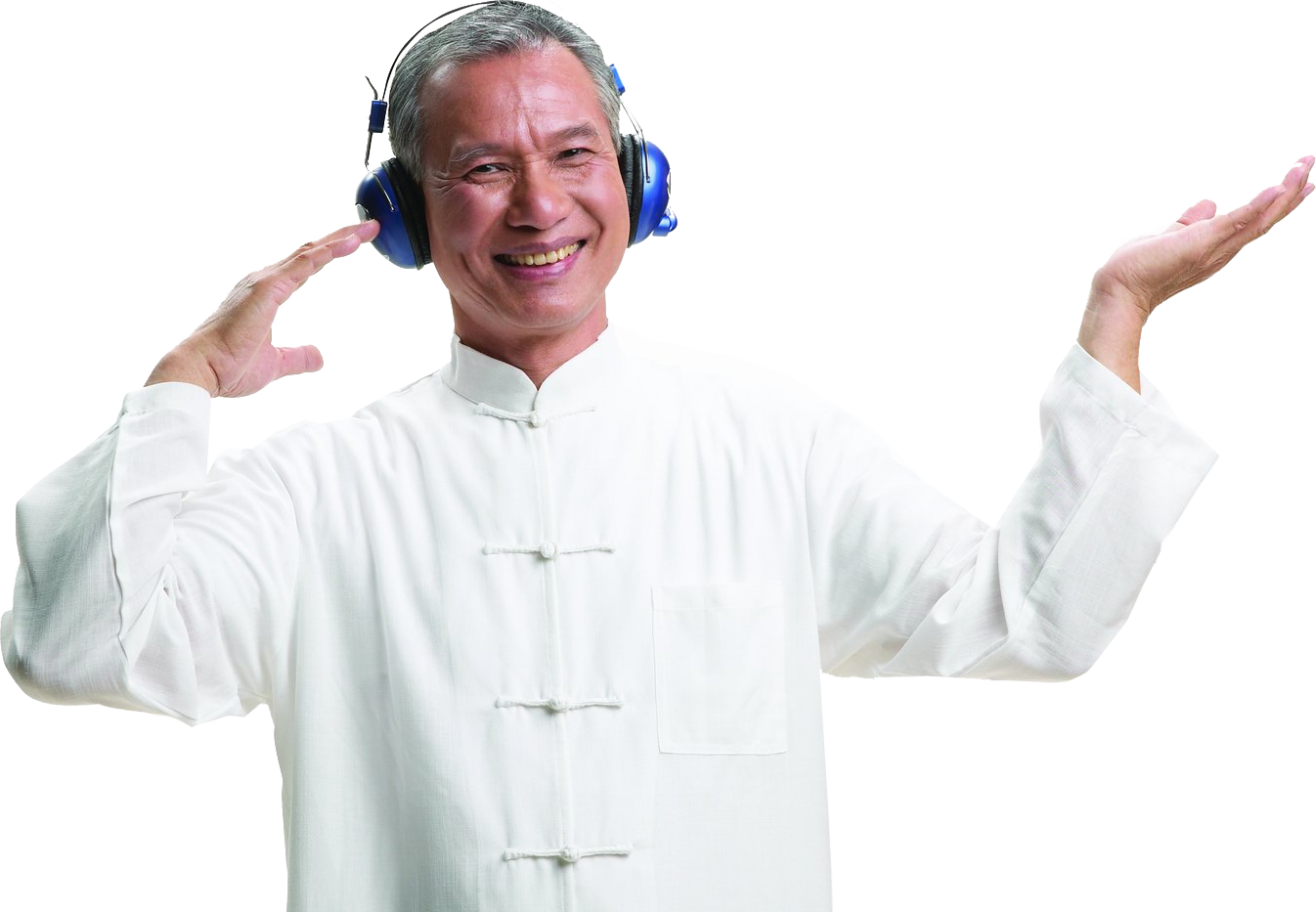 This is my mother.She is a ___.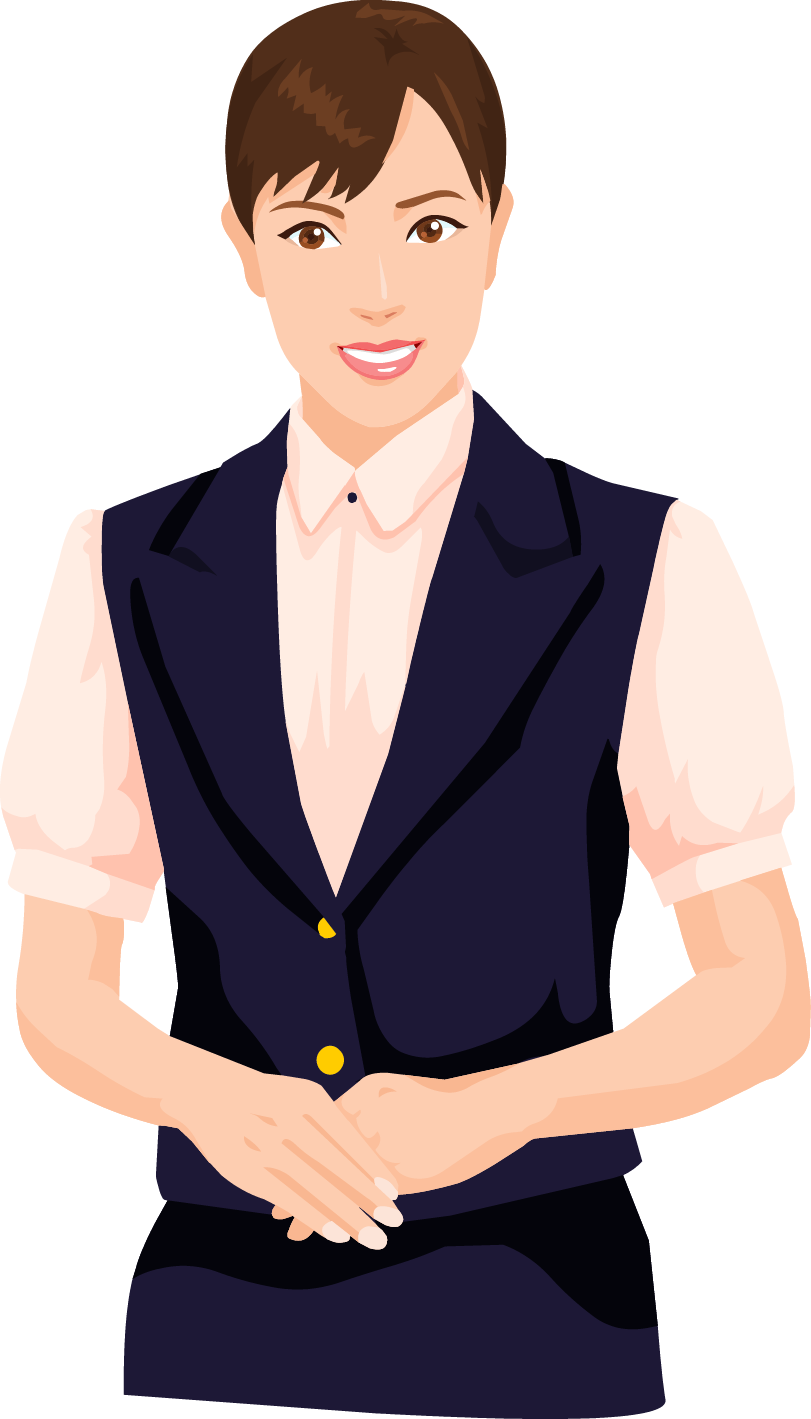 She’s my sister.She’s a ___.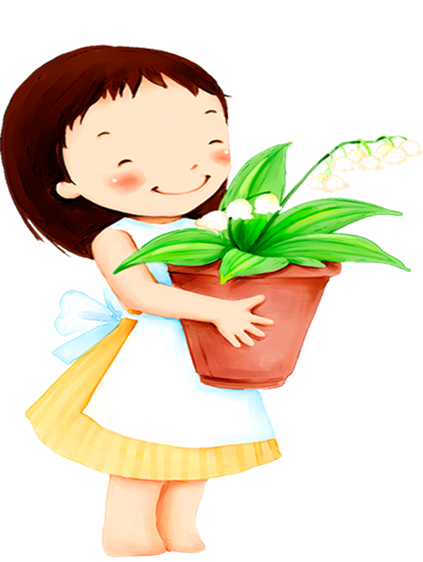 He’s my brother.He’s a ___.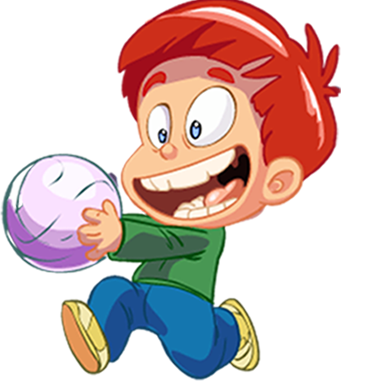 This is my father.He is a ___.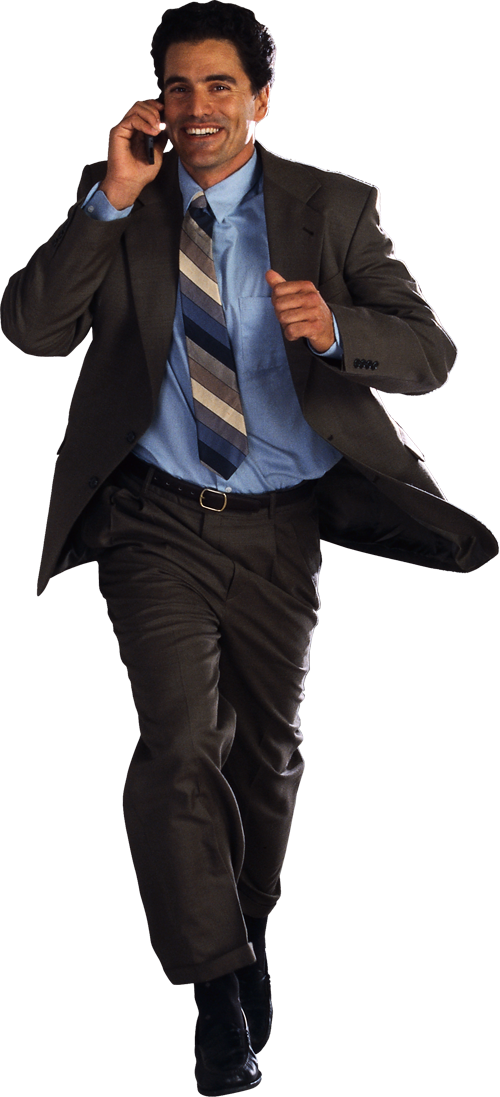 匹配正确的句子和图片 （）1.           A.She is my classmate.B.He is my friend.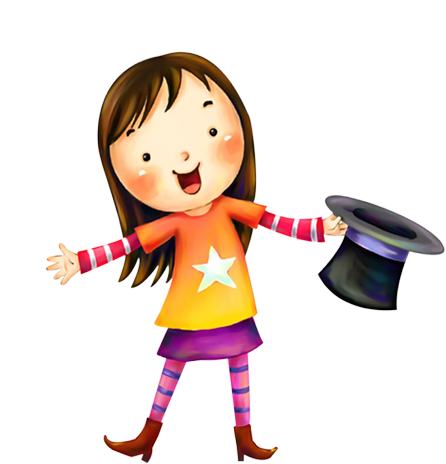 （）2.                  A.Who’s he?B.Who’s she?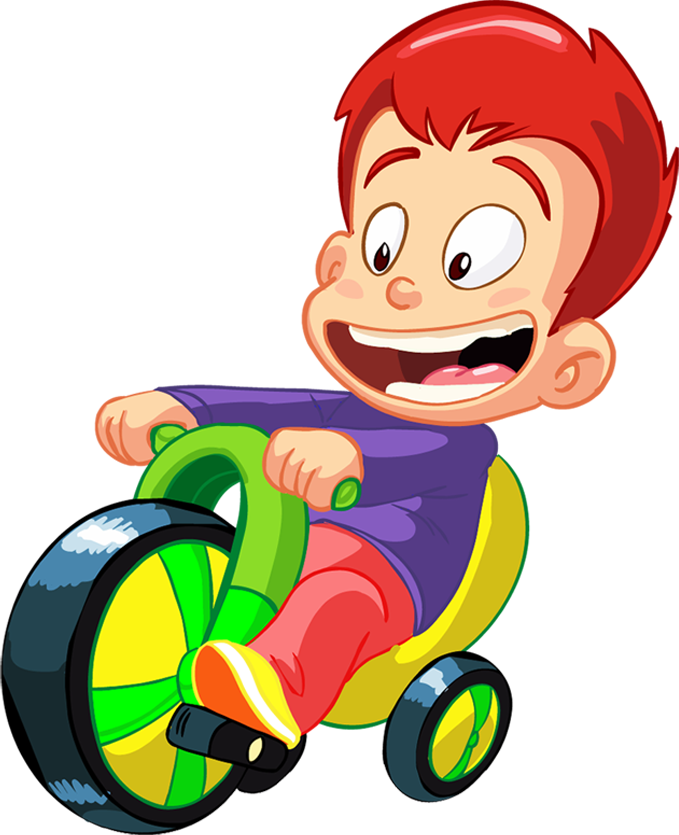 （）3.                  A.Her name is Candy.B.He is a boy.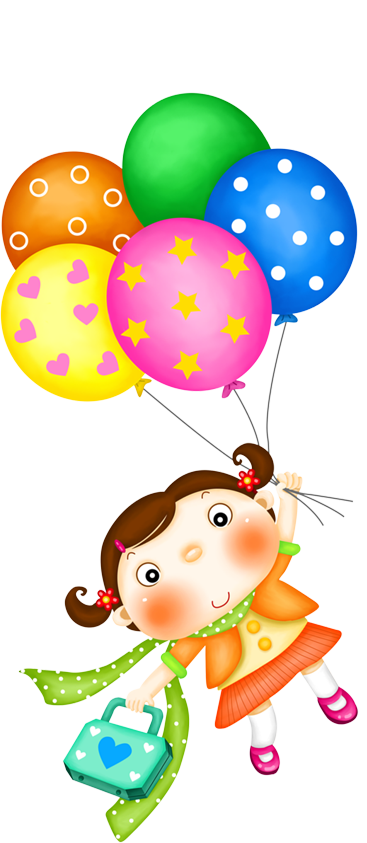 （）4.                  A.She is a girl.B.His name is Lulu.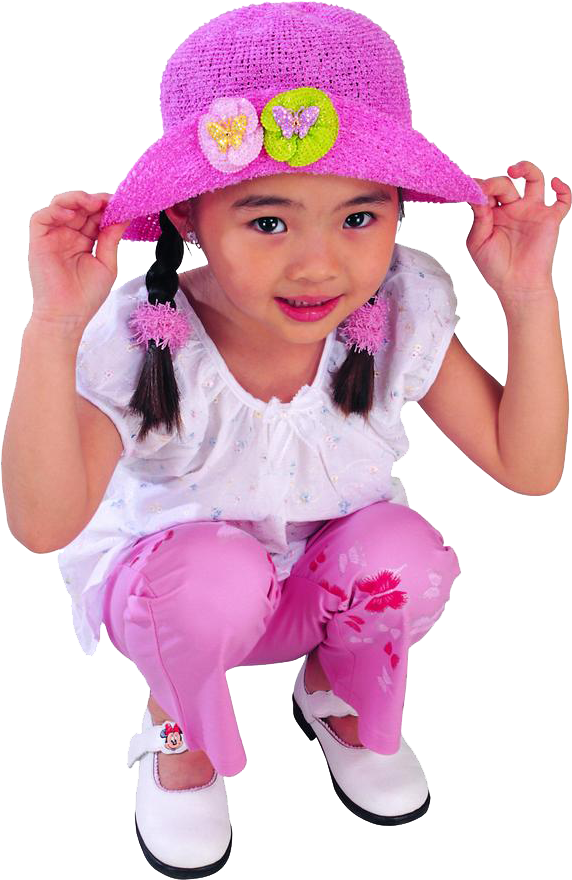 （）5.My friend is tall and thin.She is a girl.        A.（）6.He is my father.He is handsome.                 B.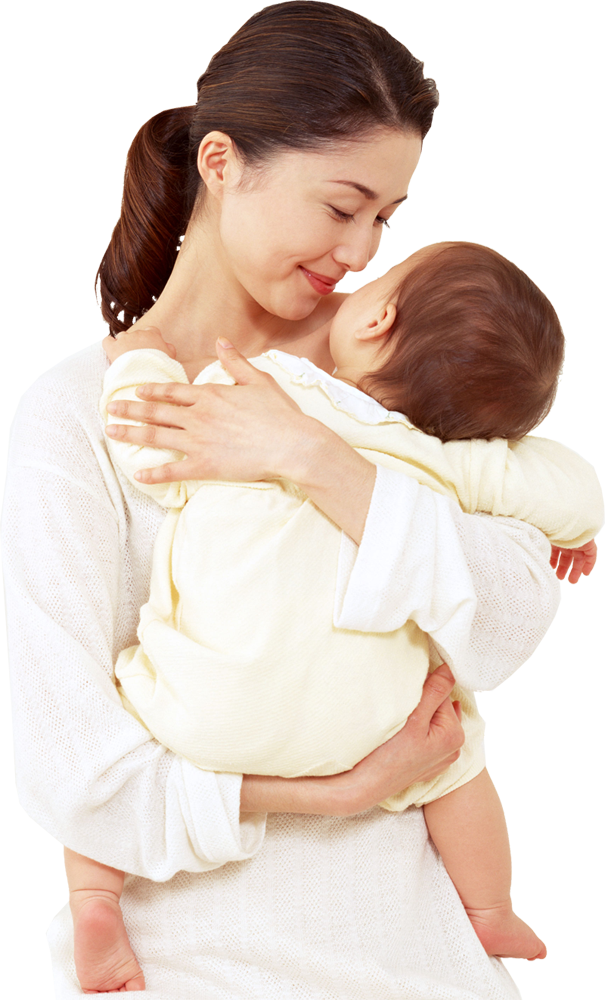 （）7.She is a woman.She is short.                       C.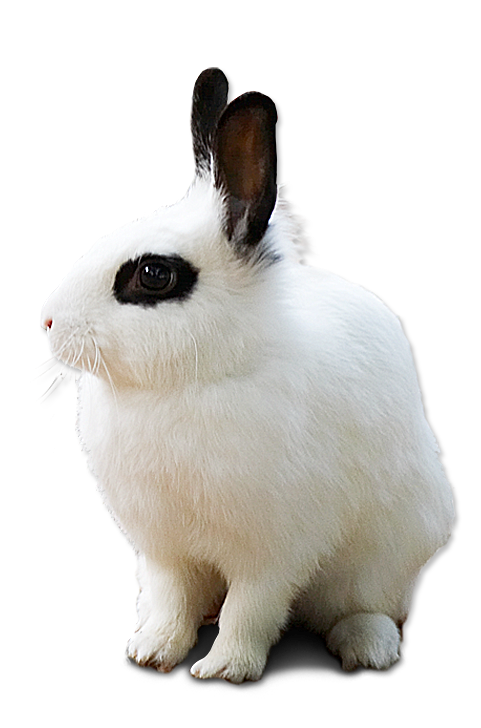 （）8.It is my rabbit.It has long ears.                     D.选择题 （）1.—___is he?—He is my brother.          A.What              B.Who                C.Who’s（）2.—Who’s she?—___is my sister.          A.He                  B.she                   C.She（）3.This is ___grandfather.         A.my                  B.he                     C.she（）4.—___is my father.He is big.          A.She                B.He                     C.It（）5.Nice___meet you,___.          A.too,to             B.to,too                C.to,to（）6.—What ___ she look like?           —She is pretty.          A.do                  B.does                   C.is（）7.—I’m sorry.           —___.          A.That’s OK!   B.Me too!              C.Welcome!（）8.She is a ___.She is nice.         A.man               B.boy                     C.woman情景匹配 （）1.Who's she?               A.No,she is a woman.（）2.Is he a boy?              B.She is my classmate.（）3.What’s her name?    C.Yes,he is a boy.（）4.What’s his name?     D.His name is Leo.（）5.Is she a girl?             E.Her name is Anita.读句子排序，编成一段通顺的对话 （）Her name is Linda.（）Look!Who’s the girl?（）She is my classmate.（）What’s her name?判断正误，用“√”或“×”表示 （）1.—Who’s he?           —She is my sister，Linda.（）2.—This is my brother,Jack.           —Hi,Jack.（）3.What does she look like?她长得什么样？（）4.She is tall and pretty.她又瘦又漂亮。（）5.He is ugly.他很丑。（）6.I have a new classmate.我有一个新朋友。答案：一、1.man2.woman3.girl4.boy5.man二、1-4 AAAA     5-8ADBCBCABBBACBCEDA4123×√√×√×题号一二三四五六总分分数